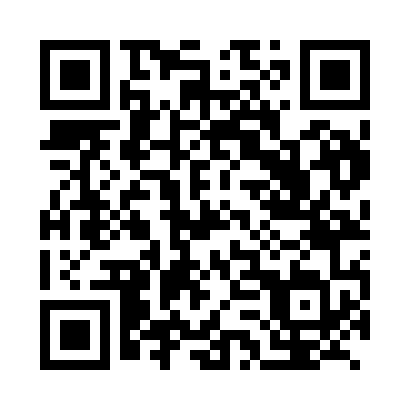 Prayer times for Banbala, CameroonWed 1 May 2024 - Fri 31 May 2024High Latitude Method: NonePrayer Calculation Method: Muslim World LeagueAsar Calculation Method: ShafiPrayer times provided by https://www.salahtimes.comDateDayFajrSunriseDhuhrAsrMaghribIsha1Wed4:395:5111:593:186:077:152Thu4:395:5111:593:186:077:153Fri4:395:5111:593:186:077:154Sat4:385:5011:593:196:077:155Sun4:385:5011:593:196:077:156Mon4:385:5011:583:196:077:157Tue4:375:5011:583:196:077:158Wed4:375:5011:583:206:077:159Thu4:375:5011:583:206:077:1610Fri4:375:4911:583:206:077:1611Sat4:365:4911:583:206:077:1612Sun4:365:4911:583:216:077:1613Mon4:365:4911:583:216:077:1614Tue4:365:4911:583:216:077:1615Wed4:365:4911:583:216:087:1716Thu4:355:4911:583:226:087:1717Fri4:355:4911:583:226:087:1718Sat4:355:4911:583:226:087:1719Sun4:355:4911:583:226:087:1720Mon4:355:4911:583:236:087:1821Tue4:355:4911:593:236:087:1822Wed4:355:4911:593:236:087:1823Thu4:355:4911:593:236:097:1824Fri4:355:4911:593:246:097:1925Sat4:345:4911:593:246:097:1926Sun4:345:4911:593:246:097:1927Mon4:345:4911:593:246:097:1928Tue4:345:4911:593:256:097:2029Wed4:345:4911:593:256:107:2030Thu4:345:4911:593:256:107:2031Fri4:345:4912:003:266:107:21